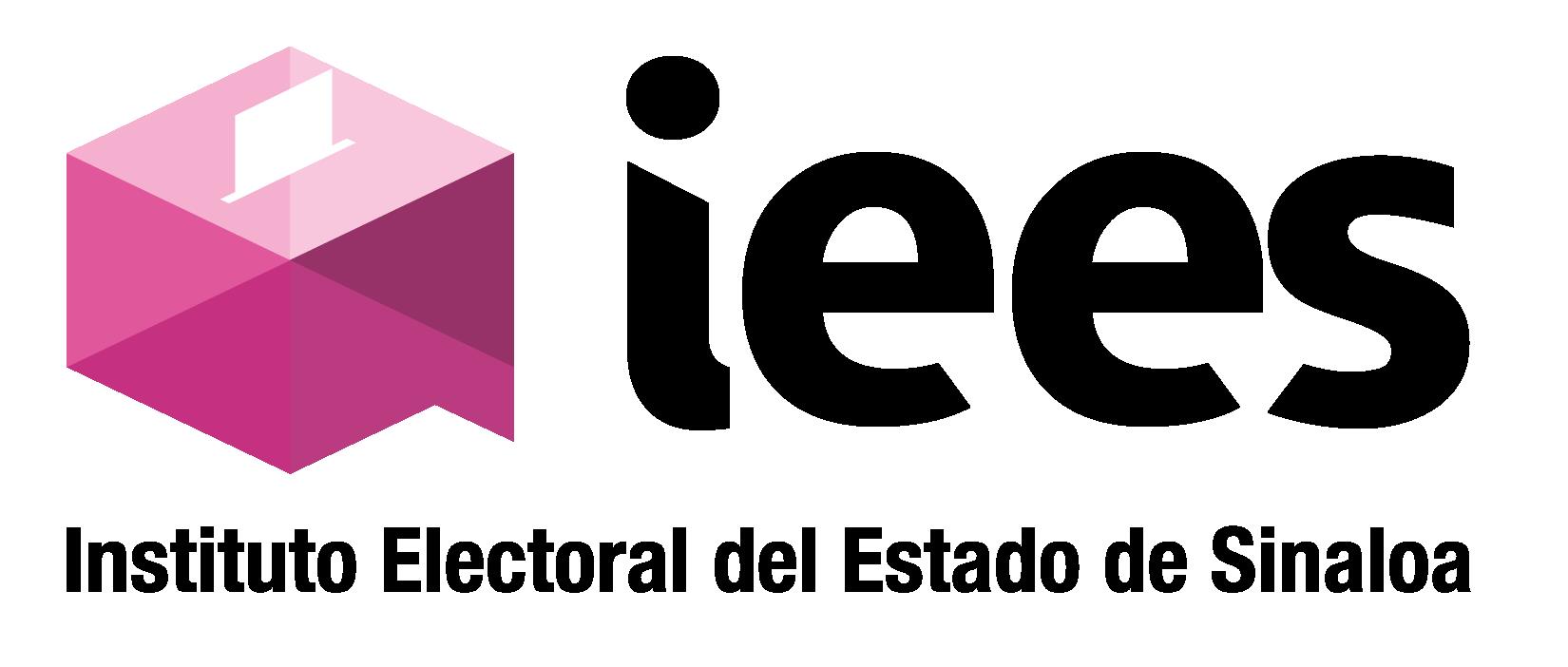                                                                                                                                          FotografíaIdentificación de la o el aspiranteSolicito ser considerado (a) como aspirante a ocupar el cargo de: conforme a las bases publicadas en la Convocatoria._________________________, Sinaloa a _____ de ________________ de 2020.___________________________________Firma de la o el aspiranteApellido paternoApellido maternoNombre (s)Presidente (a)Consejero (a) ElectoralCualquiera de los dos cargos